Město Kopidlo                                                                                                                                                      hlavní sponzor                                                                                                                                                                     kopidlenského fotbalu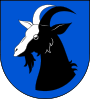  :    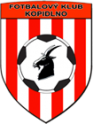 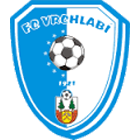 Neděle 10.4.2022mistrovské utkání krajské JAKO 1.B třídy mužů od 16:30FK Kopidlno A : FC Vrchlabí B HR: Ježek Jakub,  AR1: Nožka Lukáš,  AR2: Kalaš Radek,     DS: Svoboda Radek.Hlavní pořadatel:  Strnad Libor   Nominace: Pelc, Janáček, Dyčenko, Poutník, Komárek L., Bernard,  Nemčanský, Kovář, Strnad, Schlesinger, Sedláček, Berounský, Klaban L., Klaban T., Makar, Janda???, Valnoha???Co očekáváte v dnešním utkání.                                                                                                                                                             Zajíc Jan trenér hostí: Při pohledu na tabulku očekávám vyrovnané utkání, samozřejmě s výhodou hřiště pro domácí. Domácí, po dvou prohrách s velmi těžkými soupeři, budou chtít naplno bodovat.                                            My po menší personální krizi z úvodu jara, snad už dorazíme v lepším složení a "popereme" se o nějaký bodík.                                                                                                                                                                                  Hnát Vladimír trenér domácích: Jednoznačným cílem pro domácí utkání je výhra za 3 body a není tentokráte důležité, jakým stylem fotbalu jí dosáhneme. Po solidní hře v úvodních 2 utkáních, která body nepřinesla, se potřebujeme vítězstvím uklidnit a získat si zpět sebevědomí do dalších důležitých zápasů.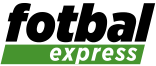 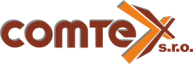 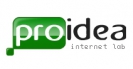 Poslední vzájemné utkání.                                                                                                                                                                                        FC Vrchlabí B : FK Kopidlno A    2 : 2 ( 1 : 0 ), pk: 6 : 5  ŽK: Komárek L. 24´, Janda 33´, Strnad 75´,76´, Bernard 82´, Dyčenko 90´. ČK: Strnad 76´. Diváků: 97.                                                                                                     Sestava:  Janáček Jaroslav ©, - Komárek L. , Valnoha , Kovář (81´Nýč ), Schlesinger, Klaban T., Sedláček (Bernard 69´), Klaban L., Janda, Dyčenko, Strnad.    Připraveni: Bernard, Masák, Hnát, Nýč.           Zajíc Jan, hráč: (domácí): Přijel k nám velmi kvalitní soupeř. My se ujali vedení z penalty, bohužel nepřidali pojistku v podobě druhého gólu a soupeř během dvou minut zápas otočil. Ze závěrečného tlaku jsme alespoň vyrovnali. Asi spravedlivá remíza, v penaltách jsme v 9. sérii byli šťastnější.  Vladimír Hnát trenér hostů.Před zápasem i v poločase bychom asi bod brali, po zápase však převládlo zklamání, že není bodů více. Nedotáhli jsme první mečbol v základní hrací době při obrovské šanci na 1:3, druhý mečbol pak propásli v dramatickém penaltovém rozstřelu. Penalty však, stejně jako v předchozím zápase, byly především zátěží na nervovou soustavu nebo naopak tlakem na bránici vytvářející nezadržitelný smích. Za zmínku stojí 3 po sobě "chycené" penalty Jardy Janáčka, který se nové vynucené pozice zhostil se ctí.Další včerejší utkání této soutěže.                                                                                                                        SK Miletín A : tj Sokol Železnice A  0 : 1 ( 0 : 0 ), Žk: 0 : 2, Diváků: 80                                                                                                       FK Dolní Kalná : TJ Slavoj Skřivany  1 : 1 ( 1 : 0 ), pk: 5 : 3, žk:2 : 3 Diváků: 130.                                                                                        TJ Sparta Úpice : TJ Dvůr Králové n.L. B  2 : 0 ( 1 : 0 ), žk: 5 . 4, čk: 1 : 1, Diváků: 80.                                                                                                                                                                                                  TJ Jiskra Kocbeře : FC Spartak Kobylice  2 : 2 ( 1 : 2 ), žk: 3 : 2, Diváků:50.                                                                                   1FK Nová Paka : TJ Baník Žacléř  1 : 1 ( 1 : 0 ), pk: 3 : 4, žk: 1 : 3, čk: 1 : 0, Diváků:57.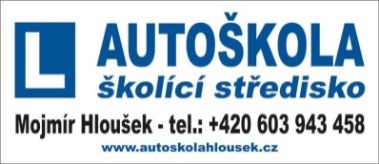 Žáci včera v derby proti Jičíněvsi.                                                                                                                                                                           FK Kopidlno : TJ Sokol Jičíněves  4 : 4 ( 1 : 2 ), pk 5 : 4   Branky: Novotný 20´, Kóre  40´,65., Sedláček 71´.                                                                                                                                                                                                   Sestava: Vích, Kore, Vlček, Novotný, Bikar, Syřiště, Sedláček, Hink, F.Rozsypal, Skrbkovi Štěpán a Šimon.                                                                                                                                                                                                                   Rozsypal Pavel: V sobotu 9.4. jsme dohrávali podzimní kolo s týmem z Jičíněvsi .Po neproměněných šancích jsme prohrávali 1:4, ale 15 min před koncem kluci zabojovali a vyrovnali na 4:4.Na penalty byla úspěšnější Jičíněves.  Výsledek 4:5 na penalty. V domácí bráně měl premiéru gólman Samuel Vích za nemocného Jirku Šádka.                                                                                                                                                                                                                                                                                                                                                                                                       Program příštího týdne.                                                                                                                                                                  Sobota 16,4,2022:                                                                                                                                                            St. žáci zajíždí do Milíčevse kde od 9 : 30 sehrají zalší zápas své soutěže.                                                                          Muži A  zajíždí na hřiště do Skřivan kde změří od 17: 00 své síly s místním Slavojem.                                                                                                                                       Neděle 17.4.2022:                                                                                                                                                                                                     Přípravka od 9:00 v Robousích proti domácím a Železnici.                                                                                                                               Muži B jedou do Sobotky kde se utkají od 14:00 proti tamnímu béčku.                                                                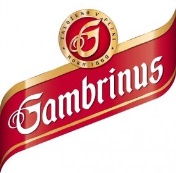 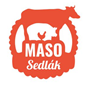 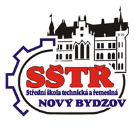 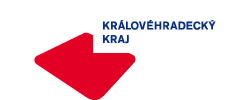 PořadíTýmTýmZápasyVPVPPPSkóreBody1TJ Sokol Železnice171411153:15452TJ Slavoj Skřivany171060153:35313SK Miletín17842338:20314TJ Dvůr Králové n. L. B17961143:303051. FK Nová Paka17743327:19306TJ SOKOL Stará Paka16851247:30287SK Sparta Úpice17872027:29288FC Vrchlabí B16762145:29269FK Kopidlno16661340:392310SK Jičín B16463327:372111FC Spartak Kobylice175100232:621712FK Dolní Kalná173102229:491513TJ Baník Žacléř174111128:631514TJ Jiskra Kocbeře171124028:6011#KlubZVRPSBP+P-1.Kopidlno980181:2725012.Jičíněves1080264:2623103.Libáň950470:3715004.Sobotka1030751:769005.Lužany930630:569006.Milíčeves930631:649007.Chomutice1030749:90900